Object OrganizationThere are some students for whom it may not be appropriate to use a card sort system. Such as is the case of very early learners who are working on tasks using 3-D objects.  In such cases, using cards to guide instruction may in fact impede fast paced instruction, because using the cards would require the instructor to then go search for the object with which they would have to perform the task.  In such cases, it is best to use an “object sort” as described below:Divide the bin drawer in two compartments using a cardboard.  Another option may be to use two bins or two drawers if you are using a cart.The objects would directly guide the instruction.As you complete each task, move the object to the other side (or the other bin) as you do them so that you make sure to rotate through all items.  In addition, you can use posters that would have the easies listed so staff can quickly glance up at the tasks, as oppose to going through cards and then having to search for the item.Example of a wall chart: Note these are just examples.  The specific tasks will depend on what the individual students can do.Here are some additional pictures for ideas of how to develop easy materials for students who have limited to no skills, so that materials can be made that vary across items however the demand or skill is the same across all of the different items.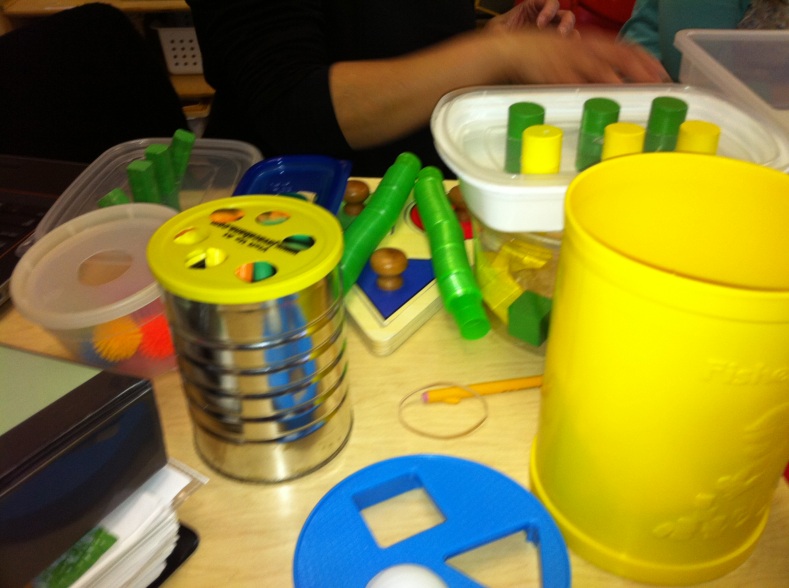 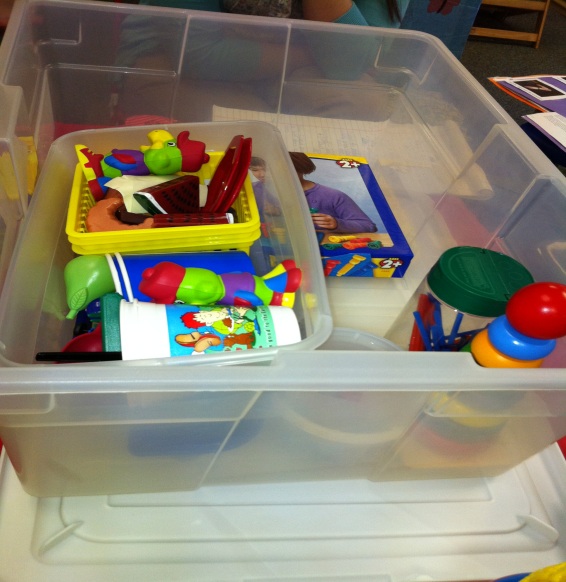 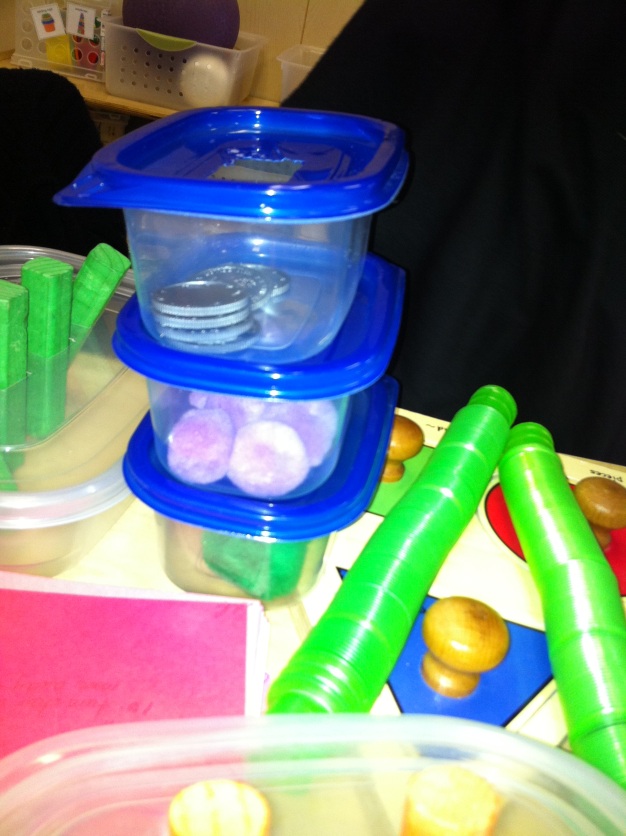 MaterialTasksStraw“put in” (cup)“touch”“give”“take”“pick up”“tap”“do this” (put in cup or bowl or basket)“do this” (tap on desk)“do this” (slide on desk)“do this” (pick up)“do this” (put on book)“do this” (touch)“do this” (put on book or cup or bowl or box)“do this”(tap on cup)“do this” (move here to there)Cup“touch”“give”“take”“tap” (on desk)“pick up”Ball“tap” (on desk)“touch”“give”“take”“put on” (book or cup)“pick up”“put in” (bowl)Coins“put in” (cup or bowl)“put on” (book)“give”“touch”“take”“pick up”“do this” (put in cup or bowl or basket)“do this” (tap on desk)“do this” (slide on desk)“do this” (pick up)“do this”(turn over)“do this” (put on book)“do this” (touch)“do this” (put on book or cup or bowl or box)“do this” (stack)“do this”(tap on cup)“do this” (move here to there)Cup“tap”“do this” (put in cup or bowl or basket)“do this” (tap on desk)“do this” (slide on desk)“do this” (pick up)“do this”(turn over)“do this” (put on book)“do this” (touch)“do this” (put on book or cup or bowl or box)“do this” (move here to there)Bear“put in” (cup or bowl)“put on” (book)“give”“touch”“take”“pick up”“tap”“do this” (put in cup or bowl or basket)“do this” (tap on desk)“do this” (slide on desk)“do this” (pick up)“do this” (put on book)“do this” (touch)“do this” (put on book or cup or bowl or box)“do this”(tap on cup)“do this” (move here to there)Book“put in” (cup or bowl)“put on” (book)“give”“touch”“take”“pick up”“tap”“do this” (tap on desk)“do this” (slide on desk)“do this” (pick up)“do this”(turn over)“do this” (touch)“do this” (put on book or cup or bowl or box)“do this” (stack)“do this” (move here to there)Clothespin“give”“touch”“take”“pick up”“put in” (cup or bowl)“tap” (on table)“do this” (put in cup or bowl or basket)“do this” (tap on desk)“do this” (slide on desk)“do this” (pick up)“do this” (put on book)“do this” (touch)“do this” (put on book or cup or bowl or box)“do this”(tap on cup)“do this” (move here to there)Car“give”“touch”“take”“pick up”“put in” (cup or bowl)“tap”(on desk)“do this” (put in cup or bowl or basket)“do this” (tap on desk)“do this” (slide on desk)“do this” (pick up)“do this” (touch)“do this” (put on book or cup or bowl or box)“do this”(tap on cup)“do this” (move here to there)Spoon“give”“touch”“take”“pick up”“put in” (cup or bowl)“tap”(on desk)“do this” (put in cup or bowl or basket)“do this” (tap on desk)“do this” (slide on desk)“do this” (pick up)“do this” (touch)“do this” (put on book or cup or bowl or box)“do this”(tap on cup)“do this” (move here to there)Zebra“give”“touch”“take”“pick up”“put in” (cup or bowl)“tap”(on desk)“do this” (put in cup or bowl or basket)“do this” (tap on desk)“do this” (slide on desk)“do this” (pick up)“do this” (touch)“do this” (put on book or cup or bowl or box)“do this”(tap on cup)“do this” (move here to there)Pencil/marker/crayon“give”“touch”“take”“pick up”“put in” (cup or bowl)“tap”(on desk)“do this” (move here to there)“do this” (put in cup or bowl or basket)“do this” (tap on desk)“do this” (pick up)“do this” (touch)“do this” (put on book or cup or bowl or box)“do this”(tap on cup)“do this” (move here to there)